МУНИЦИПАЛЬНОЕ АВТОНОМНОЕ ДОШКОЛЬНОЕ ОБРАЗОВАТЕЛЬНОЕ УЧРЕЖДЕНИЕ. НИЖНЕВАРТОВСКАДЕТСКИЙ САД № 40«ЗОЛОТАЯ РЫБКА»ПАСПОРТ ГРУППЫ №7общеразвивающей направленности, в том числе для детей-инвалидов и лиц с ОВЗ (3-4 года)«Смешарики»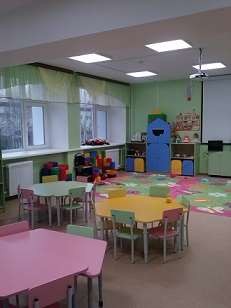 г. НижневартовскСодержаниеИнформационная справка о групповом помещенииРазвивающая предметно-пространственная среда:центр двигательной активности;центр конструирования из разнообразного материала;центр игры;коммуникативный центр;центр познавательно-исследовательской деятельности;центр изобразительной деятельности;центр музыки;центр восприятия художественной литературы и фольклора;центр трудаМини-кабинет педагога:методическая литература и пособия по образовательной области«физическое развитие»методическая литература и пособия по образовательной области образовательная область «речевое развитие»методическая литература и пособия по образовательной области«познавательное развитие»методическая литература и пособия по образовательной области«социально-коммуникативное развитие»методическая литература и пособия по образовательной области«художественно-эстетическое развитие»Список электронных образовательных ресурсов (ЭОР)Перспективы	развития	развивающей	предметно-пространственной среды группыИнформационная справка о групповом помещении Ф.И.О. педагогов: Костромитина А.В., Кимсанова М. С.Кол-во помещений: 5 (туалетная комната, спальная, приѐмная, групповая, буфетная)Размер помещений: туалетная комната – 22 кв.м, спальная – 48,7 кв.м, приемная – 16 кв.м, групповая - 52,5 кв.мОснащение групповой комнаты:Мебель:стол детский: 9 шт.стул детский: 26 шт.стол взрослый: 1 шт.стул взрослый: 3 шт.кухонный гарнитур: 1 шт.кровати детские: 24 шт.шкаф для пособий: 2 шт.шкаф для одежды (взрослый): 1 шт.шкаф детские в приемной: 25 шт.скамеечки: 2 шт.экологический уголок детский: 1 штстенка детская в групповой комнате: 1шт.шкаф для игрушек: 4 шт.мягкая мебель для детей: 1шт.шкаф технический в туалетной комнате: 1 шт.Ковер: 2 шт.Ковровые дорожки: 1 шт. Ноутбук (компьютер): 1 шт.Облучатель рециркуляторного типа «Дезар-4» - 1 шт.Аудио, видеоаппаратура: музыкальный центр Информационные стенды.План-схемагруппы общеразвивающей направленности №7«Смешарики»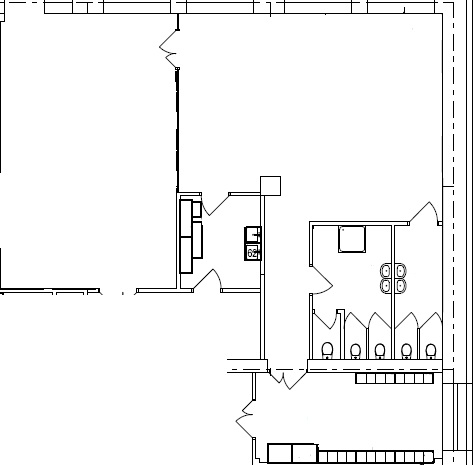 Развивающая предметно-пространственная среда Центр двигательной активностиМатериал и оборудование:Маски для подвижных игр, кольцеброс, обручи, мячи, ведерки, картотека подвижных игр, флажки, ветрячки, скакалки, гантели, мяч массажный «ежик» кегли,.- центр конструирования из разнообразного материалаКонструктор деревянный «Строитель-2» настольный цветной, конструктор напольный- центр игрыЗамок принцессы, кукольная мебель «Элис», куклы и все атрибуты для игры в кукол,мебель для кукол, посуда кухонная, столовая, чайная, кроватка для кукол «Люлька», санки для кукол, «Супермаркет», наборы овощей и фруктов, гастрономических продуктов,«Салон красоты» , кукольные расчески, фен, бигуди, небольшие небьющиеся флаконы из- под духов , шампуней, «Больница»,халаты, косынки, «Гараж», грузовые и легковые автомобили, автомобили специального назначения, автобусы, «Станция тех.Обслуживания», наборы строительных инструментов.коммуникативный центрКартинки по развитию речи детей 3-7 лет «Наш детский сад» Картинки по развитию речи детей 3-7 лет «В гостях у сказки» Картинки по развитию речи детей 3-7 лет «Игры и прогулки детей»центр познавательно-исследовательской деятельностиЛупа, микроскоп, стаканчики, трубочки, вилочки.- центр изобразительной деятельностиПластилин, картон, Альбомы для рисования, Акварельные краски, Кисти для рисования, клея, трафарет, Книжки раскраски,Салфетки, Цветные карандаши, гуашь, Папка «образцы рисунков»- центр музыкиБубен, губная гармошка, саксофон, Металлофон,барабан,ложки, трещотки, колокольчик, кастаньеты, маракасы,- центр восприятия художественной литературы и фольклораАгния Барто «Лучшие стихи детям»,Виктор Драгунский «Где это видано , где это слыхано…» Михаил Плацковский «Тютелька»,С. Маршак «Стихи и сказки» Р. Данкова «Друг детства»Борис Заходер «Стихи и сказки»Для самых маленьких «Русские сказки о животных» Корней Чуковский «Телефон»Корней Чуковский «Доктор Айболит» Александр Куприн «Русские сказки о природе» Агния Барто «Лучшие стихи детям»Агния Барто «Игрушки»С. Маршак «Стихи и Сказки Матушки Гусыни» Пѐтр Синявский «Бутерброд наоборот»Карманная библиотека«1000 пословиц, загадок, поговорок»«Планета детства». «Колобок и другие»«Планета детства».«Голубой вагон и другие песенки из мультфильмов» Г. Остер «Вредные советы для детей младшего возраста»С. Маршак «Детям про всѐ на свете» Виктор Драгунский «Дениска и его друзья» Евгений Чарушин «Маленькие рассказы»Евгений Чарушин «Чарушинскиезверята» Агния Барто «Я расту»М. Горький «Самовар»А. Фѐдоров-Давыдов»Кто виноват» С. Маршак «Кошкин дом»В. Сутеева «Стихи в картинках»Л.Н. Толстой «Басни, сказки, рассказы» Евгений Пермяк «Волшебные краски» Р. Данкова «Когда я буду взрослым»Р. Данкова «Про колѐса, крылья, паруса» В. Даль «Пословицы и поговорки»Светлана Вохринцева « Раскраска «Пресмыкающиеся и земноводные» Д. Мамин-Сибиряк «Серая Шейка»А.Пушкин «Стихи и сказки»Пѐтр Синявский «С мигалкой на макушке»Виктор Драгунский «Где это видано, где это слыхано…» АнникГабийе «Большая книга математических упражнений» Юрий Олеша «Три толстяка»М.Пришвин «Лисичкин дом»- центр трудаВедерки, лопатки ,савочки, грабли.Мини-кабинет педагогаПедагогическая документация имеется согласно номенклатуре делМетодическая литература и пособия по образовательной области«физическое развитие»Вид деятельности: двигательная, игроваяЦель:Развитие физических качеств(скорость, сила, гибкость, выносливость, и координация).Накопление	и	обогащение	двигательного	опыта	детей	(овладение основными движениями).Формирование у воспитанников потребности в двигательной активности и физическом совершенствовании.Методическая литература и пособия по образовательной области«речевое развитие»Методическая литература и пособия по образовательной области«познавательное развитие»Методическая литература и пособия по образовательной области«социально-коммуникативное развитие»Методическая литература и пособия по образовательной области«художественно-эстетическое развитие»Список электронных образовательных ресурсовИндекс делНаименование делСрок хранениядокументовПримечание02 – 37Документация по охране труда, пожарнойбезопасности и профилактике терроризмапостоянно02 – 38Журнал административно-общественногоконтроля 1 ступени1 год02 – 39Паспорт группыпостоянно02 – 40Рабочая образовательная программа группы1 год02 – 41Календарно-тематический план работы1 год02 - 42Табель посещаемости, сведения о родителях1 год02 - 43Журнал по передаче квитанций родителям1 год02 – 44Журнал здоровья. Журнал утреннего фильтра1 год02 – 45Журнал регистрации присутствия и освоениявоспитанниками образовательной программы1 год02 – 46Журнал учѐта проводимых мероприятий по профилактике детского дорожно-транспортного травматизма, здорового образа жизни, правилам пожарной безопасности и охраны безопасности жизнедеятельности. Журнал инструктажей,проводимых с воспитанниками1 год02 – 47Журнал приѐма – передачи детей1 год02 - 48Журнал временного отсутствия воспитанников1 год02 - 49Журнал передачи смены1 год02 - 50Протоколы родительских собраний1 год02-51.1Работа с родителями: физическое развитиепостоянно02-51.2Работа с родителями: социально-коммуникативное развитиепостоянно02-51.3Работа с родителями: речевое развитиепостоянно02-51.4Работа с родителями: познавательное развитиепостоянно02-51.5Работа с родителями: художественно-эстетическое развитиепостоянноМетодический кабинет02 - 52Социально – коммуникативное развитиепостоянно02 – 53Познавательное развитиепостоянно02 – 54Речевое развитиепостоянно02 – 55Художественно – эстетическое развитиепостоянно02 - 56Физическое развитиепостоянноНаглядно-дидактическое пособие, А4Мир в картинках. Тема: «Посуда»1Картинки по развитию речи детей 3-7 лет «Наш детский сад»1Картинки по развитию речи детей 3-7 лет «В гостях у сказки»1Картинки по развитию речи детей 3-7 лет «Игры и прогулки детей»1Дидактический материал, А4 Серия «Окружающий мир».Тема: «Летние виды спорта»1Дидактический материал, А4 Серия «Окружающий мир».Тема: «Домашние птицы»1Дидактический материал, А4 Серия «Окружающий мир».Тема: «Моя деревня»1Дидактический материал, А41Серия «Окружающий мир».Тема: «Садовые ягоды»Дидактический материал, А4Серия «Окружающий мир». Тема: «Полевые цветы»1Дидактический материал, А4Серия «Окружающий мир». Тема: «Садовые цветы»1Дидактический материал, А4Серия «Окружающий мир». Тема: «Жители океана»1Дидактический материал, А4Серия «Окружающий мир». Тема: «Животные Африки»1Дидактический материал, А4Серия «Окружающий мир».Тема: «Животные Австралии»1Дидактический материал, А4 Серия «Окружающий мир». Тема: «Москва 2»1Дидактический материал, А4Серия «Окружающий мир». Тема: «Наш дом»1Дидактический материал, А4Серия «Окружающий мир».Тема: «Пресноводные и пресмыкающиеся»1Дидактический материал, А4Серия «Окружающий мир».1Тема: «Растения водоѐмов»Дидактический материал, А4 Серия «Окружающий мир». Тема: «Живой уголок»1Дидактический материал, А4Серия «Окружающий мир». Цветная палитра. Тема: «Ягоды»1Дидактический материал, А4Серия «Окружающий мир». Цветная палитра. Тема: «Цветы»1Дидактический материал, А4Серия «Окружающий мир». Цветная палитра. Тема: «Птицы»1Дидактический материал, А4Серия «Окружающий мир». Цветная палитра. Тема: «Игрушки»1Дидактический материал, А4Серия «Окружающий мир». Цветная палитра. Тема: «Одежда»1Дидактический материал, А4Серия «Окружающий мир». Цветная палитра. Тема: «Мебель»1Дидактический материал, А4Серия «Окружающий мир». Цветная палитра. Тема: «Обувь»1Дидактический демонстрационный материал №1. Образовательная область «Социализация». Нравственно-патриотическое воспитание.Армия России «Сухопутные войска», А31Дидактический демонстрационный материал №2. Образовательная область «Социализация». Нравственно-патриотическое воспитание.Армия России «Военно-воздушные силы», А31Дидактический демонстрационный материал №3. Образовательная область «Социализация». Нравственно-патриотическое воспитание.Армия России «Военно-морской флот», А31Дидактический демонстрационный материал №4. Образовательная область «Социализация». Нравственно-патриотическое воспитание.Армия России «Солдаты правопорядка», А31Дидактический демонстрационный материал №5. Образовательная область «Социализация». Нравственно-патриотическое воспитание.Армия России «Надѐжный щит Родины», А31Дидактический демонстрационный материал №1. Образовательная область «Социализация», серия «Окружающий мир»«Деревня», А31Дидактический демонстрационный материал №1. Образовательная область «Социализация», серия «Окружающий мир»«Москва», А31Дидактический демонстрационный материал №2. Образовательная область «Социализация», серия «Окружающий мир»«Достопримечательности Москвы», А31Методическое пособие с дидактическим материалом, А4Образовательная область «Социализация». Направление: «Социально- личностное развитие детей дошкольного возраста».Армия России «Сухопутные войска»1Методическое пособие с дидактическим материалом, А41Образовательная область «Социализация». Направление: «Социально-личностное развитие детей дошкольного возраста».Армия России «Военно-воздушные силы»Методическое пособие с дидактическим материалом, А4Образовательная область «Социализация». Направление: «Социально- личностное развитие детей дошкольного возраста».Армия России «Военно-морской флот»1Методическое пособие с дидактическим материалом, А4Образовательная область «Социализация». Направление: «Социально- личностное развитие детей дошкольного возраста».Армия России «Солдаты правопорядка»1Методическое пособие с дидактическим материалом, А4Образовательная область «Социализация». Направление: «Социально- личностное развитие детей дошкольного возраста».Армия России «Надѐжный щит Родины»1Мир природы. Животные. Серия демонстрационных картин сметодическими рекомендациями по обучению дошкольников рассказыванию: Уч.-нагл. пос./Худ. С.К. Артюшенко, О.Н. Капустина, Т.П. Петрова. Сост. и авт. методич. рек. Н.В. Нищева. – СПб.:«ДЕТСТВО-ПРЕСС», 20121Нищева Н.В. А как поступишь ты? Дошкольникам об этикете. - СПб.:ООО «ИЗДАТЕЛЬСТВО «ДЕТСТВО-ПРЕСС», 20111Дидактический демонстрационный материал №1. Образовательнаяобласть «Социализация», серия «Окружающий мир»«Безопасность. Пожарная безопасность», А31Дидактический демонстрационный материал №2. Образовательнаяобласть «Социализация», серия «Окружающий мир»«Безопасность. Дорожная безопасность», А31Дидактический демонстрационный материал №3, часть 1. Образовательная область «Безопасность», серия «Окружающий мир»«Безопасность. Стихийные явления природы», А31Дидактический демонстрационный материал №3, часть 2.Образовательная область «Безопасность», серия «Окружающий мир»1«Безопасность. Стихийные явления природы», А3Методическое пособие с дидактическим материалом, А4Направление: «Социально-личностное развитие детей дошкольного возраста».Образовательная область «Безопасность», серия «Окружающий мир». Тема: «Стихийные явления природы»1Методическое пособие с дидактическим материалом, А4Направление: «Социально-личностное развитие детей дошкольного возраста».Образовательная область «Безопасность», серия «Окружающий мир». Тема: «Пожарная безопасность»1Дидактический демонстрационный материал для организации изобразительной деятельности. Образовательная область«Художественное творчество»«Городецкая роспись - 1», А31Дидактический демонстрационный материал для организации изобразительной деятельности. Образовательная область«Художественное творчество»«Гжель - 1», А31Дидактический демонстрационный материал для организации изобразительной деятельности. Образовательная область«Художественное творчество»«Гжель - 2», А31Дидактический демонстрационный материал для организации изобразительной деятельности. Образовательная область«Художественное творчество»«Урало-сибирская роспись - 1», А31Дидактический демонстрационный материал для организации изобразительной деятельности. Образовательная область«Художественное творчество»1«Полхов-майданская роспись - 1», А3Дидактический демонстрационный материал для организации изобразительной деятельности. Образовательная область«Художественное творчество»«Хохломская роспись - 1», А31Дидактический демонстрационный материал для организацииизобразительной деятельности. Образовательная область«Художественное творчество»«Хохломская роспись - 2», А31Дидактический демонстрационный материал для организацииизобразительной деятельности. Образовательная область«Художественное творчество»«Дымковская игрушка - 1», А31Наглядно-дидактическое пособие, А4, 5-9 лет«Мир в искусства»Тема: «Сказка в русской живописи»1Наглядно-дидактическое пособие, А4, 4-7 лет«Мир в искусства» Тема: «Портрет»1Наглядно-дидактическое пособие, А4, 5-9 лет«Мир в искусства»Тема: «детский портрет»1Наглядно-дидактическое пособие, А4, 4-7 лет«Мир в искусства» Тема: «Пейзаж»1Наглядно-дидактическое пособие, А4, 4-7 лет«Мир в искусства» Тема: «Натюрморт»1Методическое пособие с дидактическим материалом, А4Направление: «Художественно-эстетическое развитие детей». Образовательная область «Художественное (народное) творчество»,1серия «Окружающий мир».Тема: «Народное творчество 1»Методическое пособие с дидактическим материалом, А4Направление: «Художественно-эстетическое развитие детей».Образовательная область «Художественное (народное) творчество», серия «Окружающий мир».Тема: «Народное творчество 2»1№НаименованиеАннотацияКол-во (шт.)1Детские песни икараокеМП3 бебимюзик12Утренняягимнастика ДОУКомплексы упражнений для детей3-7 лет . Издательство «Учитель»13«Вудеркинд спеленок»ДВД диск для детей.14Мульти-пультиПроизводство киностудии«Союзмультфильм»3